МКОУ «Чабанмахинская СОШ»Отчет по целевой программе «Повышение правовой культуры населения Республики Дагестан» за IV квартал 2017 года. С 10.11.17 г по 15.11.17г были проведенные классные часы в 5 – 7 классах  на тему «Права человека», целью которых было формирование правовой культуры учащихся через ознакомление с основными правами и свободами, изложенными в Конвенции о правах ребенка. Классный час в 6 классе на тему «Я и мои права» - классный руководитель Кадырова А.А.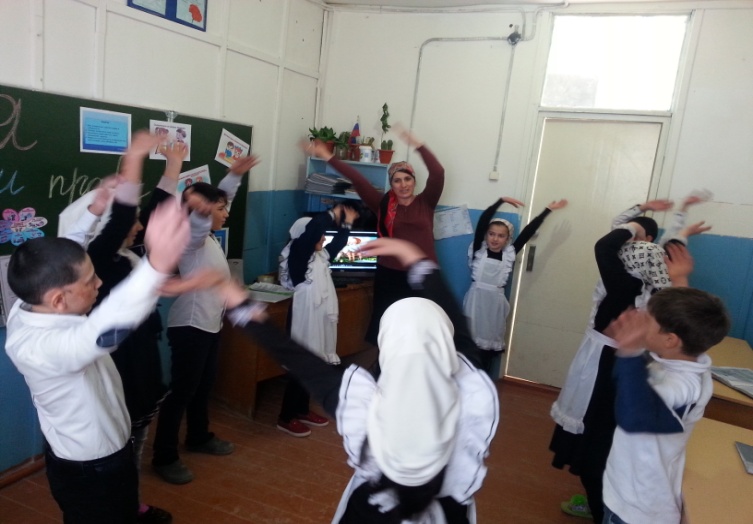 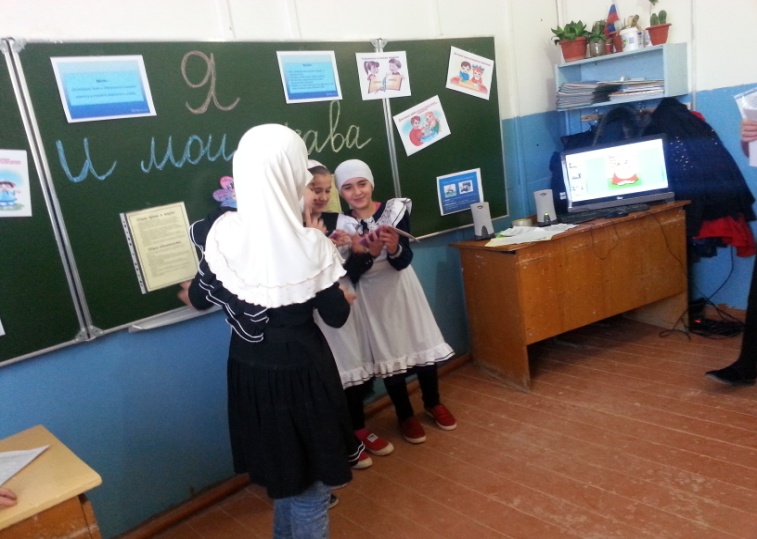 25.11.17г старшая вожатая в рамках КТД «День правовой помощи» провела мероприятие на тему «Я ребенок, я имею право».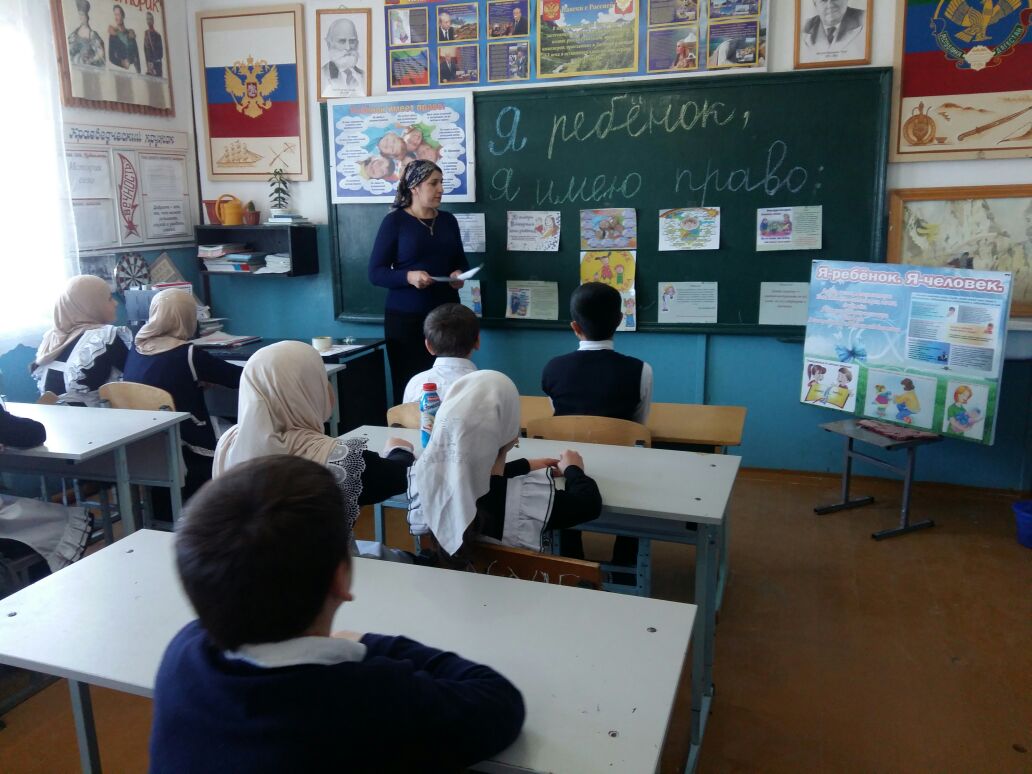 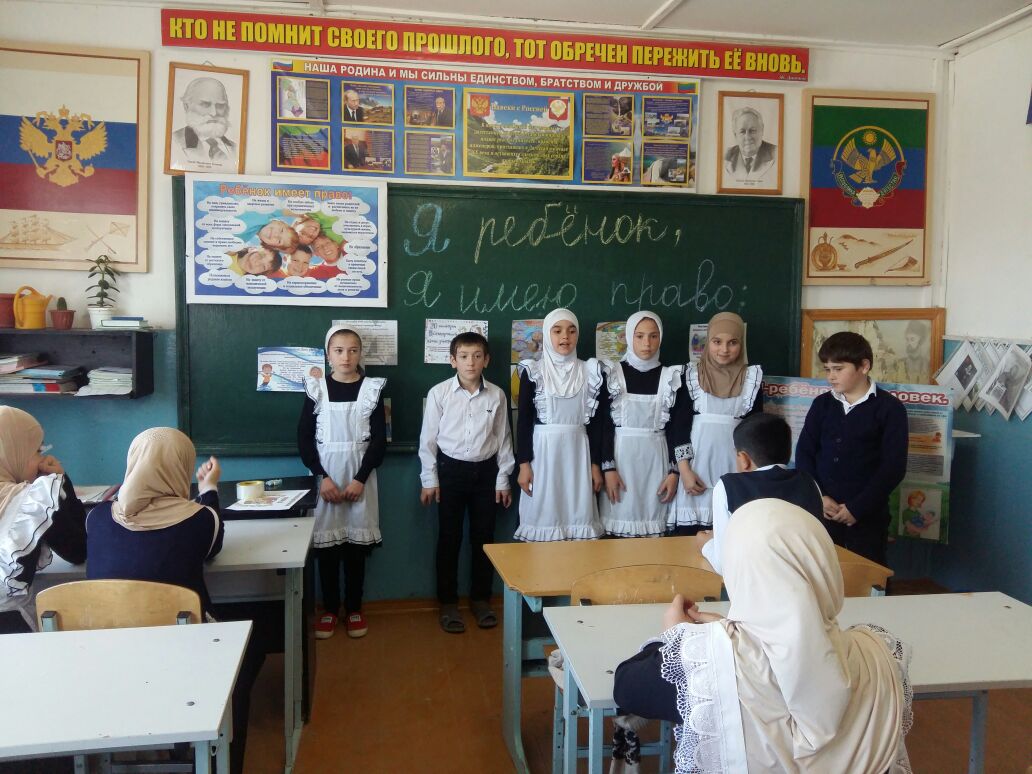 №МероприятияДатаКлассКол-во учащихсяОтветственныеПриглашенные1Классные часы «Права человека»10.11.17.15.11.17.5-732Классные руководители2Мероприятие «Я ребенок, я имею право»25.11.17.5-946Старшая вожатая Кадырова А.А.